Atividade de Ciências Físicas e NaturaisPeríodo 03 - Atividade 28elaborada por Johann Portscheler*		*		*Olá,Hoje, vamos observar um vídeo de um experimento.Para que exercitemos nossa inteligência, o vídeo que mostra o experimento sendo realizado não terá som, assim não seremos surpreendidos com spoilers. Por isso, assista aos vídeos na própria apresentação de slides que terá acesso clicando no link abaxo:LEIS DA FÍSICA 3Fique bem atento à montagem e execução do experimento!Divirta-se!Proposta1. Assista atentamente aos trechos do vídeo selecionados.2. Faça uma breve, porém detalhada, descrição do experimento realizado.Resposta:(escreva sua resposta aqui)3. Descreva o que aconteceu com a garrafa PET.Resposta:(escreva sua resposta aqui)4. Usando seu raciocínio, tente explicar porque isso acontece com a garrafa PET.Resposta:(escreva sua resposta aqui)LEIS DA FÍSICA 3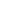 ATENÇÃOEsta atividade está sendo disponibilizada nos seguintes formatos:PDF: com formatação exclusiva para impressão e resolução à mão (essa versão exige que o aluno devolva sua atividade na escola ou que poste no Moodle uma foto de sua atividade).DOC: com formatação adequada para edição no formato .doc e .docx no próprio computador (esse formato exige uma versão do programa Microsoft Word e que o arquivo seja salvo no computador e postado no Moodle).GOOGLE DOCS: através do link IEIJ-8A-LEIS.DA.FISICA.3-OL (esse formato exige que o documento seja copiado para o Google Drive do estudante e, após respondido, baixado em formato PDF e enviado pelo Moodle).